Правила безопасного поведения на водоёмах и вблизи них во время весеннего паводка.          Приближается время весеннего паводка. Лед на реках становится рыхлым, «съедается» сверху солнцем, талой водой, а снизу подтачивается течением. Очень опасно по нему ходить: в любой момент может рассыпаться  с шипением под ногами и сомкнуться над головой. Опасны в это время канавы, лунки, ведь в них могут быть ловушки - ямы, колодцы.
        Но большую опасность  весенний паводок представляет  для детей.
  Оставаясь без присмотра родителей и старших, не зная мер безопасности, т.к. чувство опасности у ребенка слабее любопытства, играют они на обрывистом берегу, а иногда катаются на льдинах водоема.
Кое-кто из подростков умудряются ловить рыбу, находясь на непрочном льду. Такая беспечность порой кончается трагически. В этот период ребятам не следует ходить на водоемы. Особенно опасны для жизни глубокие ямы и промоины, которые не всегда огорожены и обозначены предупредительными знаками. Поэтому в этот период следует помнить: 
- на весеннем льду легко провалиться;
- перед выходом на лед проверить его прочность - достаточно легкого удара, чтобы убедиться в этом;
- быстрее всего процесс распада льда происходит у берегов;
- весенний лед, покрытый снегом, быстро превращается в рыхлую массу.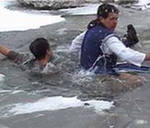 При движении по льду следует быть осторожным, внимательно следить за поверхностью льда, обходить опасные и подозрительные места. Следует остерегаться площадок, покрытых толстым слоем снега - под снегом лёд всегда тоньше, чем на открытом месте. Особенно осторожным нужно быть в местах, где быстрое течение, вблизи выступающих на поверхность кустов, осоки, травы, где ручьи впадают в водоёмы, выходят родники и вливаются тёплые сточные воды промышленных предприятий, где ведётся заготовка льда и т.п.  Безопаснее всего переходить по прозрачному с зеленоватым оттенком льду толщиной не менее .При групповом переходе по льду надо двигаться на расстоянии 5- друг от друга, внимательно следя за идущим впереди. При перевозке небольших по размерам, но тяжелых грузов, их следует класть на сани или брусья  с большой площадью опоры. Во время рыбной ловли не рекомендуется на небольшой площадке пробивать много лунок, прыгать и бегать по льду, собираться большими группами. Каждому рыболову необходимо иметь с собой шнур длиной 12 – , на одном конце которого крепится груз весом  400 – , а на другом – петля. В случае провала льда под ногами надо действовать быстро и решительно - широко расставив  руки, удержаться на поверхности льда, без резких движений стараться выползти на твёрдый лёд, а затем, лёжа на спине или на груди, продвинуться в сторону, откуда пришел, одновременно призывая на помощь.ЗАПРЕЩАЕТСЯ: -  Выходить в весенний период на отдаленные водоемы;
-  Переправляться через реку в период ледохода;
-  Подходить близко к реке в местах затора льда, стоять на обрывистом берегу, подвергающемуся разливу и, следовательно, обвалу;
-  Собираться на мостах, плотинах и запрудах;
-   Приближаться к ледяным затором, отталкивать льдины от берегов, измерять глубину реки или любого водоема, ходить по льдинам и кататься на них (нередко дети используют всевозможные плавающие средства и бесхозные лодки, чтобы покататься по первой воде). РОДИТЕЛИ!                           Не допускайте детей к реке без надзора взрослых, особенно во время ледохода; предупредите их об опасности нахождения на льду при вскрытии реки или озера. Помните, что в период паводка, даже при незначительном ледоходе, несчастные случаи чаще всего происходят с детьми. Разъясняйте правила поведения в период паводка, запрещайте им шалить у воды, пресекайте лихачество. Не разрешайте им кататься  на самодельных плотах, досках, бревнах или плавающих льдинах. Оторванная льдина, холодная вода, быстрое течение грозят гибелью. Разъясните детям меры предосторожности в период ледохода и весеннего паводка. Этому следует посвятить рекомендованные темы сочинений, диктантов, конкурсы, викторины, уроки рисования, беседы «О правилах поведения на льду и на воде, обучение приемам спасения терпящих бедствие и оказание помощи пострадавшим». Долг каждого учителя - сделать все возможное, чтобы предостеречь школьников от происшествий на воде, которые нередко кончаются трагически.ШКОЛЬНИКИ!                               Не выходите на лед во время весеннего паводка.
Не катайтесь на самодельных плотах, досках, бревнах и плавающих льдинах.
Не прыгайте с одной льдины на другую.
Не стойте на обрывистых и подмытых берегах - они могут обвалиться.
Когда вы наблюдаете за ледоходом с моста, набережной причала, нельзя перегибаться через перила и другие ограждения.
Если вы оказались свидетелем несчастного случая на реке или озере, то не  теряйтесь, не убегайте домой, а громко зовите на помощь, взрослые услышат и помогут выручить из беды.
Не подходите близко к заторам, плотам, запрудам, не устраивайте игр в этих местах.
Не подходите близко  к ямам, котловинам, канализационным люкам и колодцам.
Школьники, будьте осторожны во время  весеннего паводка и ледохода.
Не подвергайте свою жизнь опасности!Соблюдайте правила поведения на водоемах во время таяния льда,
разлива рек и озер!